S.W.O.T. AnalysisSWOT stands for strengths, weaknesses, opportunities, and threats. A SWOT. analysis is a great tool that you can use to audit your leadership and governance teams and help to focus on key priorities. This will allow you to build on your section’s/group’s strengths, address your teams’ weaknesses and protect against internal and external vulnerabilities and pressures. Simple rules for a successful SWOT Be realistic about the strengths and weaknesses of your section’s/group’s leadership teamsSWOT analysis should distinguish between where your leadership teams are today, and where you want them to be in the future SWOT should always be specific, avoid grey areasKeep your SWOT short and simple. Avoid complexity and over analysis -SWOT is subjective.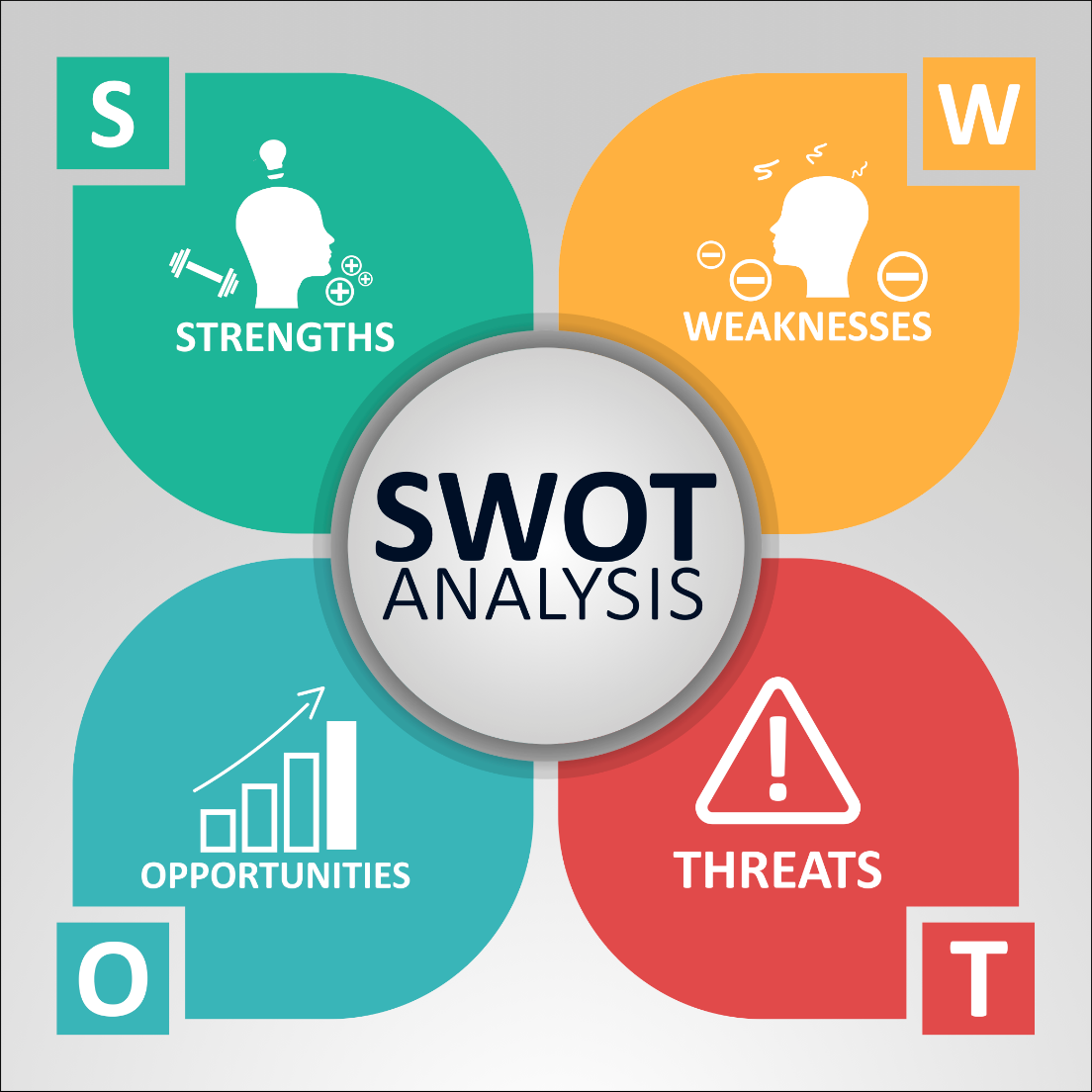 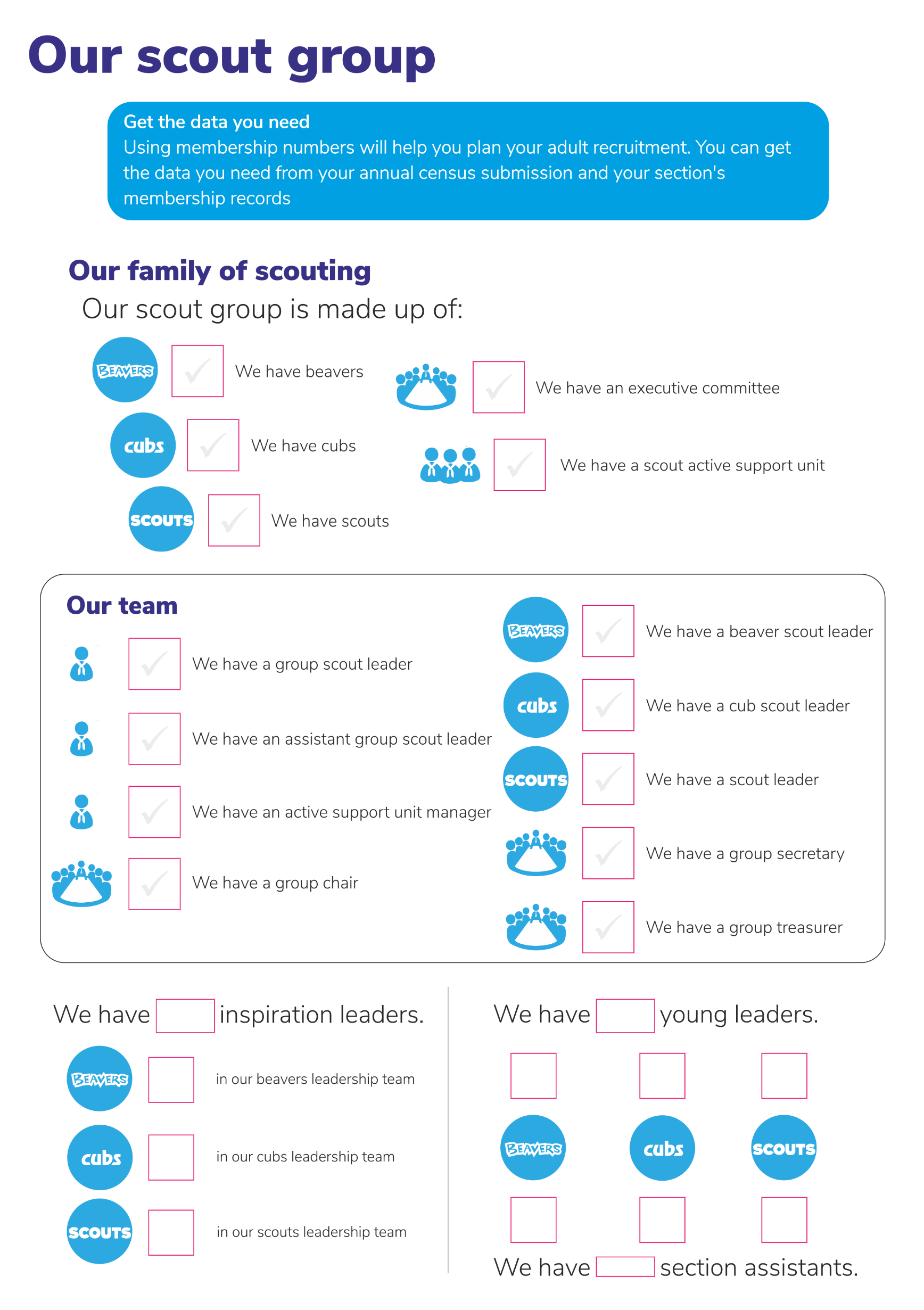 Identify our beaver scout leadership team’s challengesand celebrate our successes!Our beaver colony operational priorities– what we need help withThe tasks that we need help with to run awell-managed beaver colonyHow these can be managed / distributedIdentify our cub scout leadership team’s challengesand celebrate our successes!Our cub pack operational priorities– what we need help withThe tasks that we need help with to run awell-managed cub packHow these can be managed / distributedIdentify our scout leadership team’s challengesand celebrate our successes!Our scout troop operational priorities– what we need help withThe tasks that we need help with to run awell-managed scout troopHow these can be managed / distributedIdentify our executive committee’s challengesand celebrate our successes!Our executive committee operational priorities– what we need help withThe tasks that we need help with to run aproactive group executive committeeHow these can be managed / distributedIdentify our scout groups overall team challengesand celebrate our successes!Our group operational priorities– what we need help withThe tasks that we need help with to run awell-managed scout groupHow these can be managed / distributedSummary  -  our weekly leadership needs (each section)What are our recruitment priorities?Look at your list of weaknesses, opportunities and threats of each of your SWOT analyses and the list of tasks you need help with and prioritise the things you need to find help with first. A simple way to do this is to categorise your priorities according to how important they are, and how urgent. This will help you to decide what actions you must take first.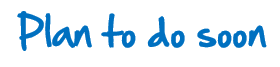 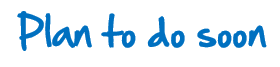 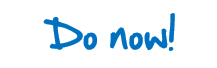 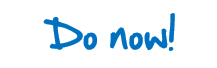 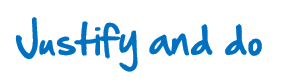 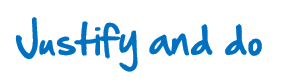 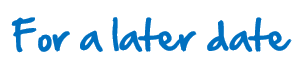 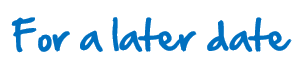 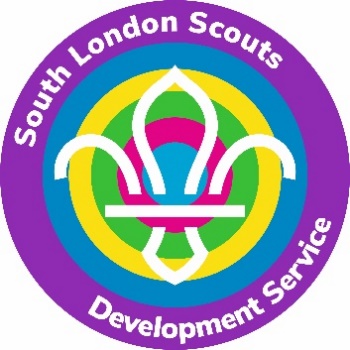 How can your Development Servicehelp with adult recruitment?They can……provide generic and tailored recruitment leaflets and resources…loan you pop-up banners and displays…facilitate meetings, workshops and discussions…support you at recruitment events…attend recruitment events you can’t make…help promote adult volunteering opportunities you have identified…help drive adult recruitment using their existing channels…help drive adult recruitment using the methods you have decided …provide advice and inspiration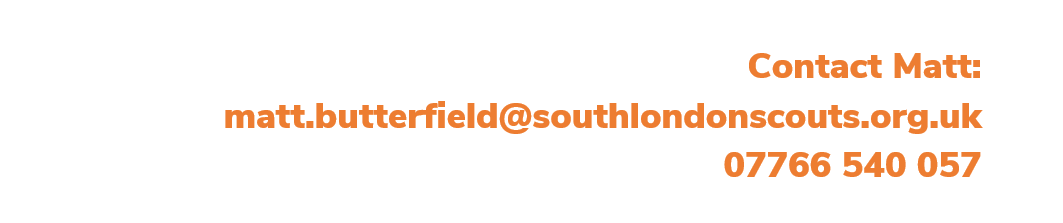 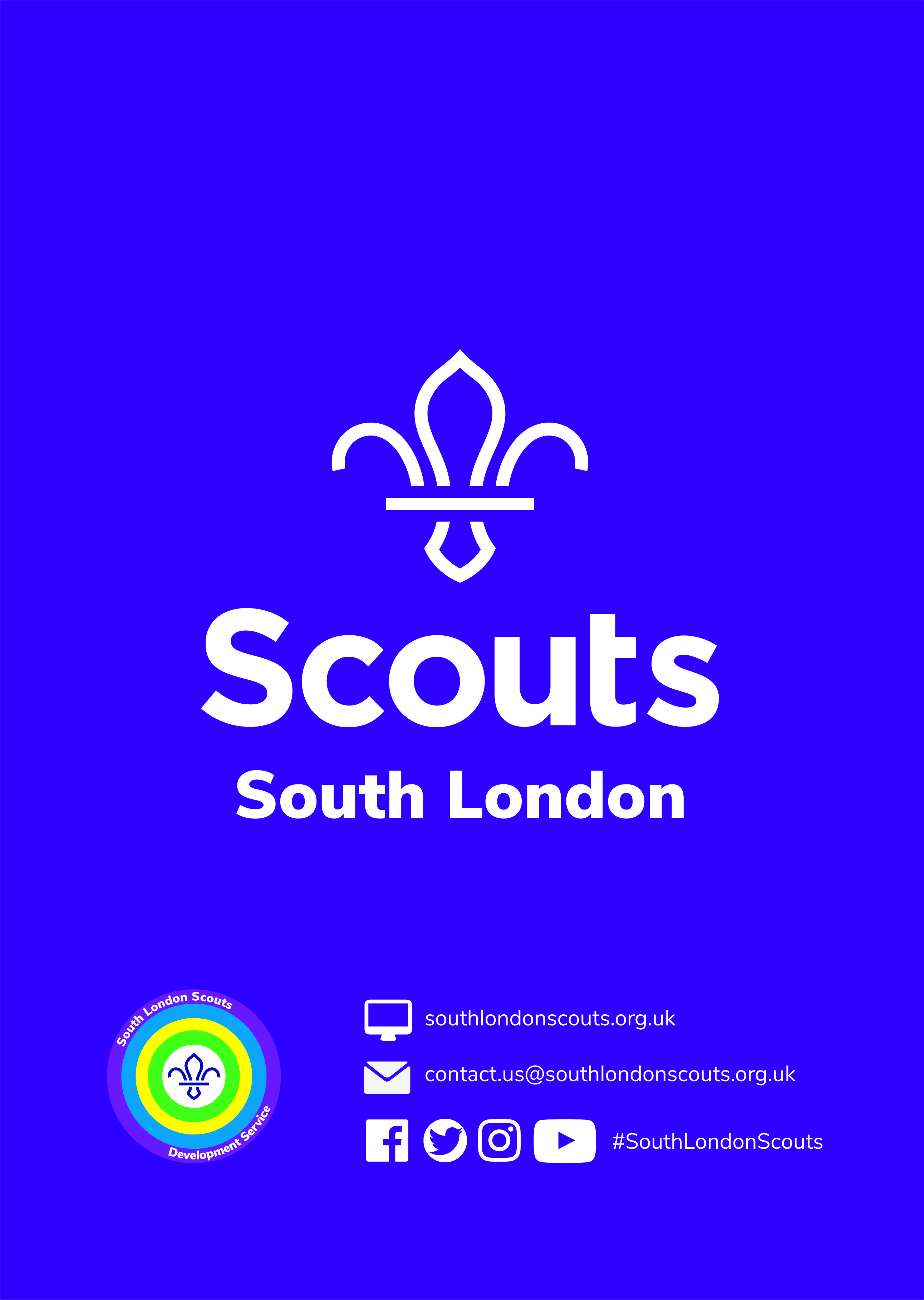 123456789101112TaskCurrently done by / Could be done bye.g.Updating badge records a parent12345678910123456789101112TaskCurrently done by / Could be done bye.g.Updating badge records a parent12345678910123456789101112TaskCurrently done by / Could be done bye.g.Updating badge records a parent12345678910123456789101112TaskCurrently done by / Could be done bye.g.Take notes a exec. meeting Mildred12345678910123456789101112TaskCurrently done by / Could be done bye.g.DBSs for new volunteersGeorge12345678910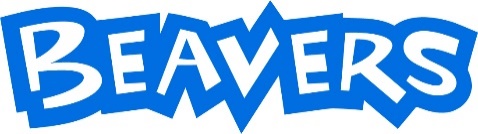 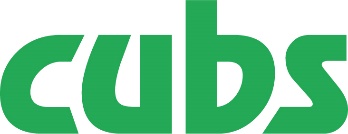 Have HaveNeedNeed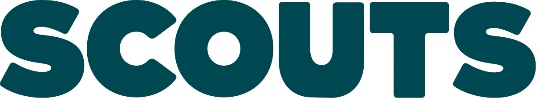 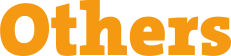 HaveHaveNeedNeed